1. Игровое задание «Кто быстрее?» Словарь определений- по 1 баллуКомандам даются слова, а им надо составить к этим словам свои более подробные  определения.- Автомобиль — транспортное средство на колесном ходу с собственным двигателем для перевозки грузов по безрельсовым путям.-  Велосипед — двухколесная или трехколесная машина для езды, приводимая в движение педалями.-  Дорога — путь сообщения, полоса земли, предназначенная для передвижения.-  Движение — езда, ходьба в разных направлениях.- Транспорт — движущиеся перевозочные средства специального назначения.-  Пешеход — человек, идущий пешком.-  Автостоп — вид спорта, путешествие на попутных машинах.-  Автобус — многоместный автомобиль для перевозки пассажиров.-  Гонка — быстрое движение, езда.-  Инспектор — должностное лицо, занятое инспектированием.-  Инспектировать — проверять правильность чьих-то действий.-  Жезл — короткая палка, которой регулировщик движения дает указания транспорту, пешеходам»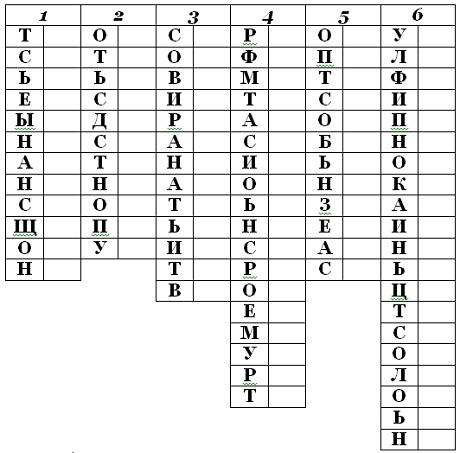 2. Игровое задание «Волшебники» - за каждое угаданное слово 2 балла1 – насыщенность2 – доступность3 – вариативность4 – трансформируемость5 – безопасность6 – полифункциональность3.Игровое задание «Конкурс капитанов» - 10 баллов, если отвечают командой – 5 баллов1. Как вы понимаете полифункциональность?(Полифункциональность среды позволяет разнообразно использовать различные составляющие предметно-развивающей среды, открывает возможности каждому ребенку найти занятие по душе, попробовать свои силы в разных областях исследовательской деятельности, взаимодействовать с взрослыми и сверстниками, понимать и оценивать их чувства и поступки)2. Как вы понимаете трансформируемость?(Трансформируемость помогает изменять среду по ситуации, выносить на первый план ту или иную функцию пространства в зависимости от возрастных и индивидуальных особенностей детей, задач основной общеобразовательной программы учреждения).4. Игровое задание «Заполни пропуски»Команды по очереди отвечают на вопросы об особенностях развивающей предметно-пространственной среде в ДОО - по 1 баллу1. Среда должна быть …………………….. каждому: и взрослому, и ребёнку. (интересна)2. Среда должна обеспечивать богатый выбор для……………работы с детьми. (коллективной и индивидуальной работы)3. Для детей младшего дошкольного возраста необходимо достаточно большое пространство в группе для удовлетворения потребности в …………….. (двигательной активности)4. Правильно организованная развивающая среда позволяет каждому ребенку младшего дошкольного возраста найти занятие по душе, поверить в свои силы и способности, научиться взаимодействовать …………., понимать и оценивать их чувства и поступки, а ведь именно это и лежит в основе развивающего обучения. (с педагогами и со сверстниками)5. Игровое задание «Осторожно, знаки!»Команды по очереди отвечают на вопросы об особенностях развивающей предметно-пространственной среде в ДОО - по 1 баллуКакой дорожный знак может быть обозначен такими словами:1.  «Ура! Уроки отменили!» [Дети.)2.  «Шарики без роликов» (Светофорное регулирование.)3.  «По роялю нам ходить» [Пешеходный переход)4.  «Клад кота Леопольда» (Дорожные работы.)5.  «Спи, моя радость, усни» (Подача звукового сигнала запрещена.)6. «Ветры и вёрсты, убегающие вдаль,сядешь и просто нажимаешь на педаль». (Пересечение с велосипедной дорожкой).6. Игровое задание «Разработчики модели развивающей предметно-пространственной среды по профилактике детского дорожно-транспортного травматизма в ДОО» - 15 балловКомандам предлагается разработать модель развивающей предметно-пространственной среды по профилактике детского дорожно-транспортного травматизма в группе. Оценивается разнообразие названий, оригинальность подходов и идей и тп.СВОБНЫЙ ЛИСТКОМАНДА 1КОМАНДА 2КОМАНДА 1КОМАНДА 2КОМАНДА 1КОМАНДА 2КОМАНДА 1КОМАНДА 2КОМАНДА 1КОМАНДА 2КОМАНДА 1КОМАНДА 2№Игровые заданияКоманда 1Команда 2Итого1.«Кто быстрее?»Словарь определений2.«Волшебники» 3.«Конкурс капитанов» 4.«Заполни пропуски»5.«Осторожно, знаки!»6.«Разработчики модели развивающей предметно-пространственной среды по профилактике детского дорожно-транспортного травматизма в ДОО»